产品特性采用工业设计，坚固耐用，符合恶劣的工业产线环境；RFID模块采用韩国的PR9200专用 UHF RFID芯片；全面支持符合EPCglobal UHF Class 1 Gen 2 / ISO 18000-6C标准的电子标签；工作频率865～868MHZ，902～928MHZ(可按不同的国家或地区要求调整)；支持万全VUP协议，支持ModbusTCP、ModbusRTU协议、支持TCP/UDP协议；读卡距离可控制在300mm～2000mm任意设定；通讯方式支持十/百兆网口通讯、WiFi（选配）、支持RS232/RS485串口通讯；通讯接口（GPIO逻辑控制）：采用2路输出，2路输入控制；供电支持宽压DC9～24V，最大电流3A；RF射频输出功率13～27dbm可调；读/盘模式支持连续（自动）、命令、触发方式工作；数据上报模式：缓存、定时、即时模式；升级方式：①串口升级，②网口升级；LED闪烁提示工作状态，蜂鸣器鸣响方式，方便用 户掌控产品的工作状态。通讯接口带隔离防护、关键通讯接口防雷防静电；温度保护：极寒地区支持温度补偿功能（选配）；适用于生产作业流水线、食品加工自动化生产线、自动化分拣系统、零部件组装产线、工程叉车或矿井工程车辆管理等工业领域。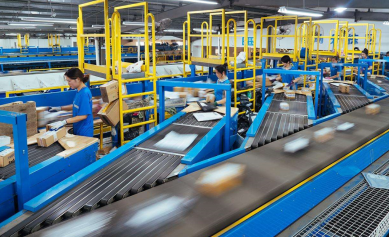 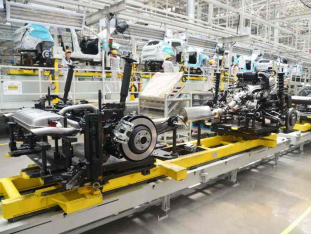 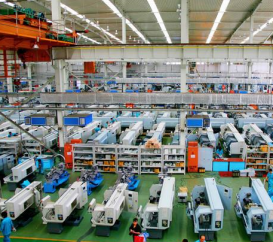                                      物流分拣线                                  汽车零部件管理                                   机床刀具管理规格参数        产品尺寸图：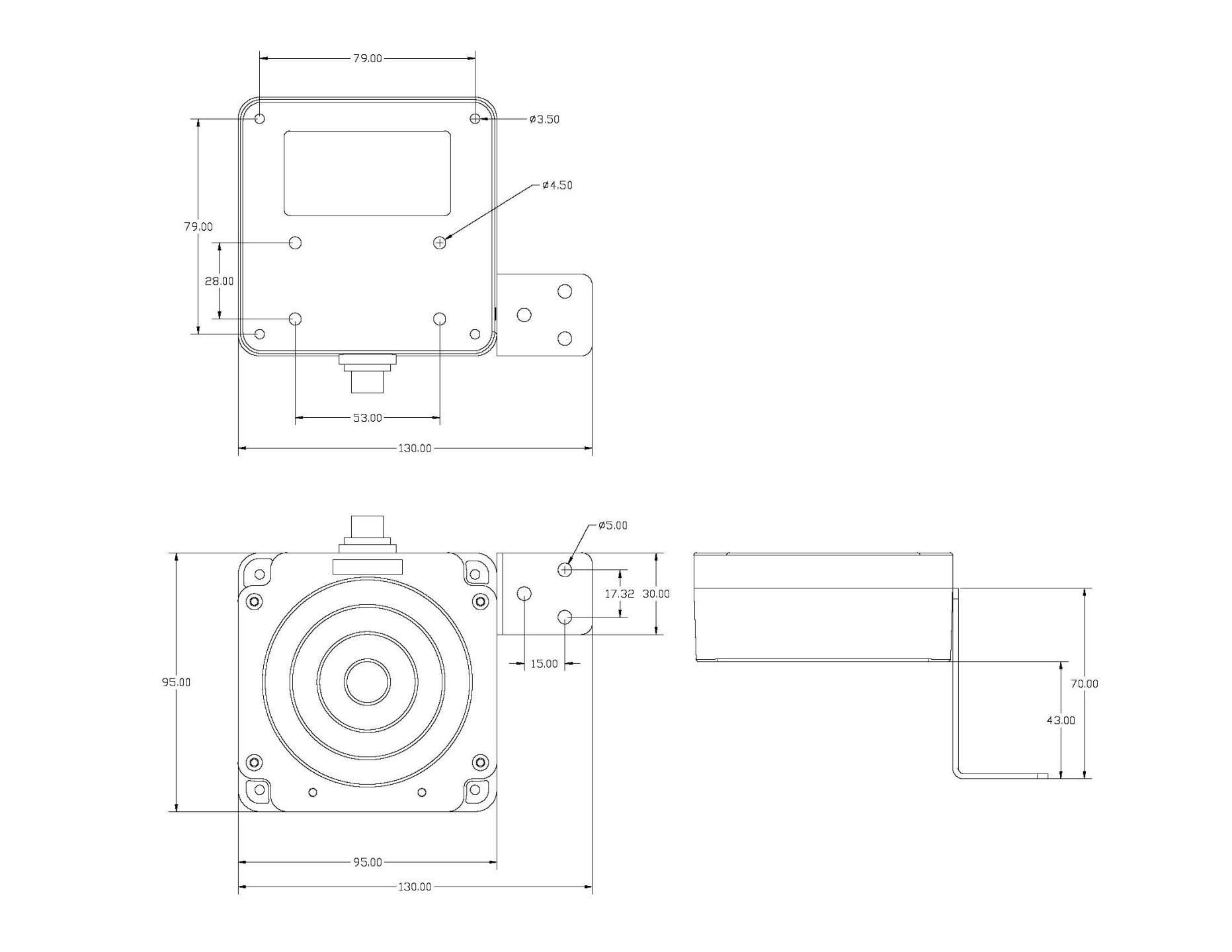 UHF RFID工业型读写器VI-IR610P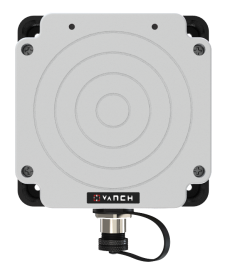 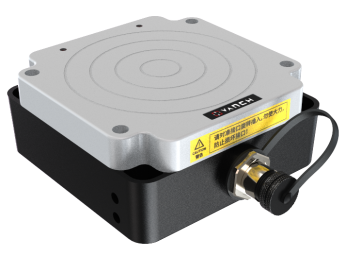 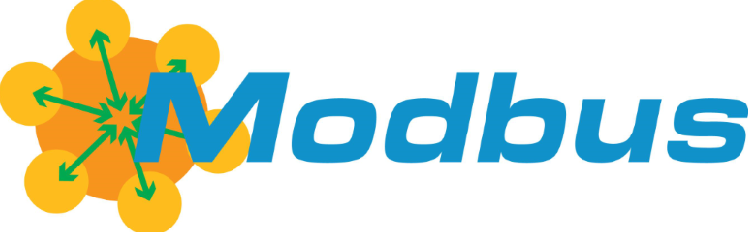 规   格  描  述产品型号(订购代码)VI-IR610P性  能  指  标性  能  指  标RF射频芯片韩国PR9200专用射频芯片空口协议EPCglobal UHF Class 1 Gen 2 / ISO 18000-6C工作频率902~928MHz或865~868MHz射频输出功率13~27dBm±1dBm接收灵敏度＜﹣70dBm盘存标签峰值速度＞50次/秒读取距离300~2000mm(视标签而定)写入距离0~1000mm（与读写器参数配置、天线增益、标签类型有关）标签RSSI      支持支持地区美国、加拿大和其他符合美国FCC Part 15规范的地区欧洲和其他符合ETSI EN 302 308规范地区中国、印度、日本、韩国、马来西亚、台湾天线双馈点陶瓷天线或PCB近场天线通讯接口RJ45、RS232、RS485通讯协议ModbusTCP、ModbusRTU、TCP/UDP协议WiFi（选配）支持IEEE 802.11 n/b/g加热装置（选配）低温自动加热（零下5°）选配（根据项目现场环境确定）通信速率串口通信速率9600～115200bps，RJ45通信速率10/100Mbps工作状态LED指示灯、蜂鸣器可靠的固件升级可扩展的升级机制通用输入/输出（GPIO）2路输入、2路输出应用软件接口提供API开发包及C和Java应用例程机  械  电  气  性  能机  械  电  气  性  能尺寸95(长)*95 (宽)*40(高)mm电源工作电压DC9~24V 功耗最大功耗3W，最大启动电流1A通讯线束工业连接尾线一拖五重量约1.1 kg（整套）湿度5% ~ 95%, 非凝结防护等级IEC IP67工作温度-40ºC ~ +85ºC存储温度常温